07.05.2020 r.Edukacja polonistyczna.Warszawa – stolica Polski. Przeczytaj czytankę i obejrzyj fotografie.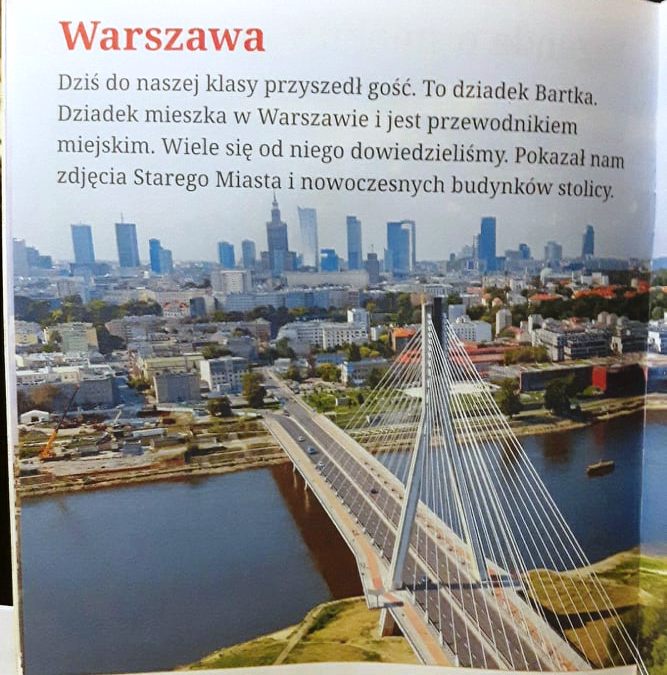 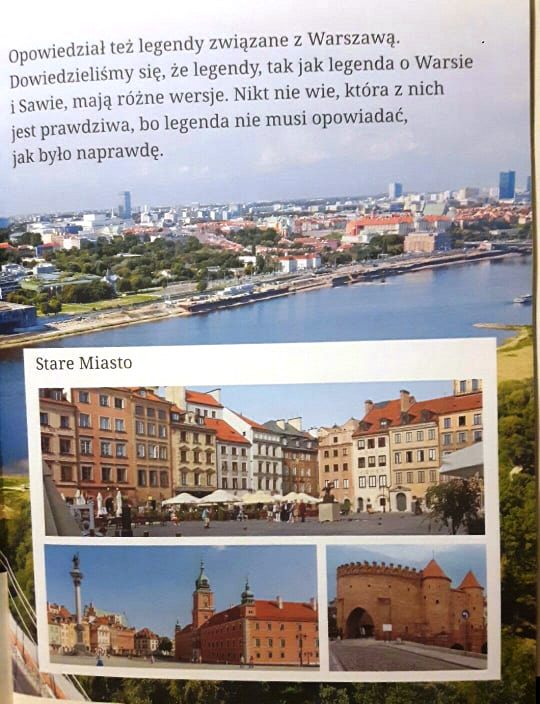 Tak wygląda herb Warszawy.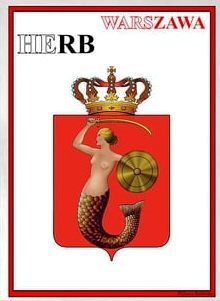 Wykonaj polecenia.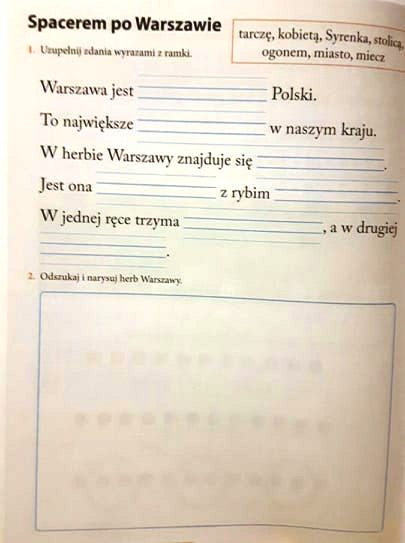 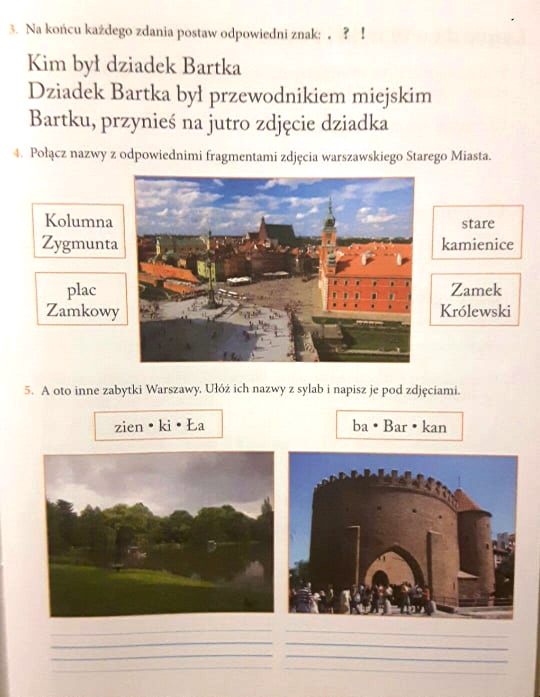 Edukacja matematyczna.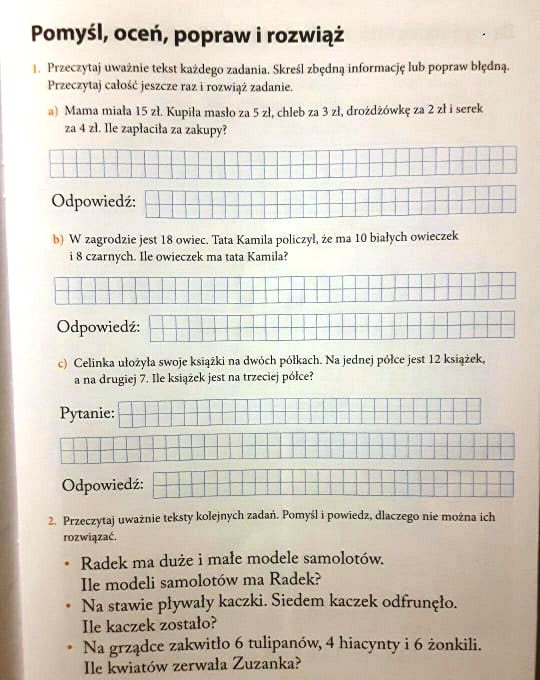 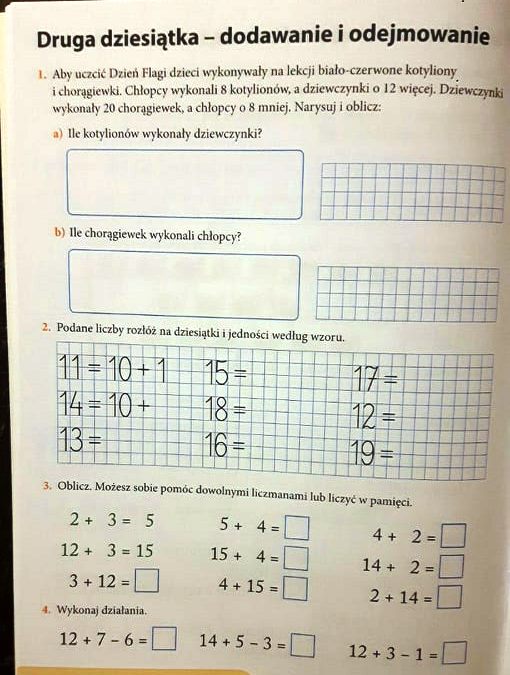 